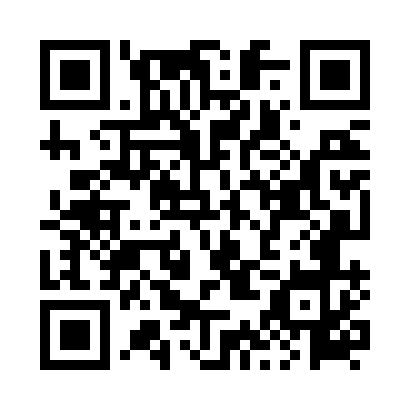 Prayer times for Rosiejewo, PolandMon 1 Apr 2024 - Tue 30 Apr 2024High Latitude Method: Angle Based RulePrayer Calculation Method: Muslim World LeagueAsar Calculation Method: HanafiPrayer times provided by https://www.salahtimes.comDateDayFajrSunriseDhuhrAsrMaghribIsha1Mon4:346:351:055:327:369:302Tue4:316:331:055:337:389:323Wed4:286:301:045:347:399:344Thu4:256:281:045:357:419:375Fri4:226:261:045:377:439:396Sat4:196:231:035:387:459:417Sun4:166:211:035:397:469:448Mon4:136:191:035:407:489:469Tue4:106:171:035:427:509:4910Wed4:076:141:025:437:529:5111Thu4:036:121:025:447:539:5412Fri4:006:101:025:457:559:5613Sat3:576:081:025:467:579:5914Sun3:546:051:015:487:5810:0115Mon3:516:031:015:498:0010:0416Tue3:476:011:015:508:0210:0717Wed3:445:591:015:518:0410:0918Thu3:415:571:005:528:0510:1219Fri3:375:541:005:538:0710:1520Sat3:345:521:005:548:0910:1821Sun3:315:501:005:568:1110:2122Mon3:275:481:005:578:1210:2423Tue3:245:4612:595:588:1410:2624Wed3:205:4412:595:598:1610:2925Thu3:175:4212:596:008:1710:3226Fri3:135:4012:596:018:1910:3527Sat3:095:3812:596:028:2110:3928Sun3:065:3612:596:038:2310:4229Mon3:025:3412:596:048:2410:4530Tue2:585:3212:586:058:2610:48